РАСПИСАНИЕ УРОКОВ  на 2022-2023 год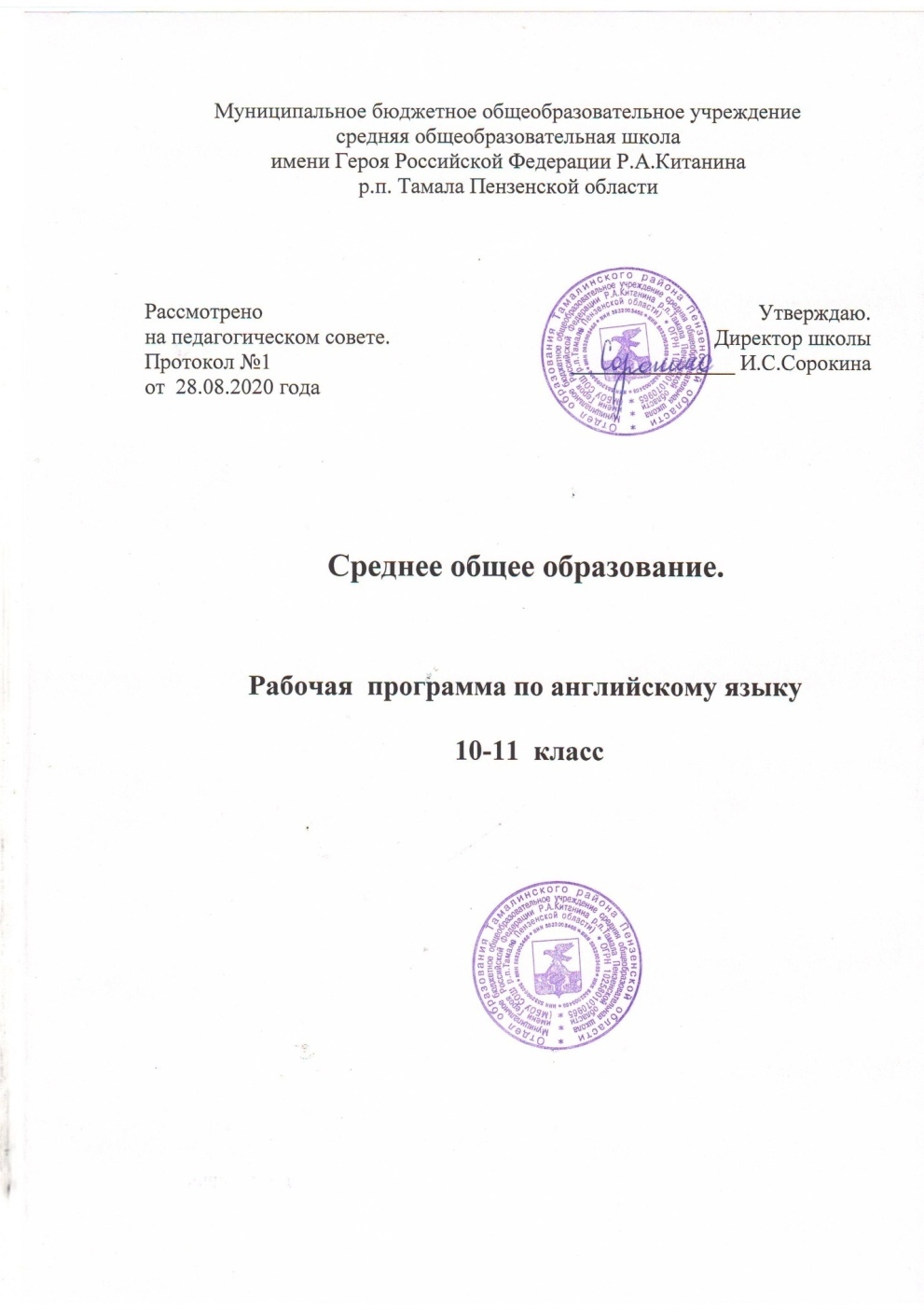 РАСПИСАНИЕ УРОКОВ  на 2022-2023 годРАСПИСАНИЕ УРОКОВ  на 2022-2023 годРАСПИСАНИЕ УРОКОВ  на 2022-2023 годРАСПИСАНИЕ УРОКОВ  на 2022-2023 годРАСПИСАНИЕ УРОКОВ  на 2022-2023 годРАСПИСАНИЕ УРОКОВ  на 2022-2023 годРАСПИСАНИЕ УРОКОВ  на 2022-2023 годРАСПИСАНИЕ УРОКОВ  на 2022-2023 годРАСПИСАНИЕ УРОКОВ  на 2022-2023 годРАСПИСАНИЕ УРОКОВ  на 2022-2023 годРАСПИСАНИЕ УРОКОВ  на 2022-2023 годРАСПИСАНИЕ УРОКОВ  на 2022-2023 год5-А5-А5-Б5-Б5-В5-В6-А6-А6-Б6-Б6-В6-ВПОНЕД-КМАТЕМАТИКА  РУССКИЙ ЯЗЫКЛИТЕРАТУРА ФИЗКУЛЬТУРА ИСТОРИЯ810109ИСТОРИЯ  РУССКИЙ ЯЗЫК ФИЗКУЛЬТУРА  МАТЕМАТИКАЛИТЕРАТУРА 913813РУССКИЙ ЯЗЫКМАТЕМАТИКА ФИЗКУЛЬТУРАИСТОРИЯЛИТЕРАТУРА 11291РУССКИЙ ЯЗЫКЛИТЕРАТУРАМАТЕМАТИКА ИНФОРМАТИКА ФИЗКУЛЬТУРАГЕОГРАФИЯ44127/76ГЕОГРАФИЯ РУССКИЙ ЯЗЫКТЕХНОЛОГИЯТЕХНОЛОГИЯФИЗКУЛЬТУРА ИНФОРМАТИКА   337/7МАТЕМАТИКА   ИНФОРМАТИКА  ГЕОГРАФИЯ РУССКИЙ ЯЗЫК   ТЕХНОЛОГИЯТЕХНОЛОГИЯ  57/763ВТОРНИКРУССКИЙ ЯЗЫК  МАТЕМАТИКА    ИНОСТР. ЯЗЫК  РУССКИЙ ЯЗЫК ГЕОГРАФИЯИЗО10818,1962ИНОСТР. ЯЗЫК    ИЗОМАТЕМАТИКА  ГЕОГРАФИЯ РУССКИЙ ЯЗЫКЛИТЕРАТУРА18,192861313МАТЕМАТИКА  ИНОСТР. ЯЗЫК РУССКИЙ ЯЗЫК ЛИТ. КРАЕВЕД ИЗО ГЕОГРАФИЯ1218,191126ИЗОМАТЕМАТИКА  РУССКИЙ ЯЗЫК  Р,Р.ЯЗЫК/Р.Р.ЛИТ  ИНОСТР. ЯЗЫК  БИОЛОГИЯ 2124418,1911РУССКИЙ ЯЗЫКФИЗКУЛЬТУРАМАТЕМАТИКАБИОЛОГИЯЛИТЕРАТУРА  ИНОСТР. ЯЗЫК 3911314,9ФИЗКУЛЬТУРА  МАТЕМАТИКА  РУССКИЙ ЯЗЫК  ИНОСТР. ЯЗЫК БИОЛОГИЯ    ЛИТЕРАТУРА5318,19113СРЕДАМАТЕМАТИКА  РУССКИЙ ЯЗЫКЛИТЕРАТУРА  ФИЗКУЛЬТУРА  ИНОСТР. ЯЗЫК    ОБЩЕСТВ8101018,205РУССКИЙ ЯЗЫК ЛИТ. КРАЕВЕД  МАТЕМАТИКА   ОБЩЕСТВФИЗКУЛЬТУРА131386РУССКИЙ ЯЗЫК МАТЕМАТИКА  ТЕХНОЛОГИЯТЕХНОЛОГИЯОБЩЕСТВИНОСТР. ЯЗЫК112620,9 ГЕОГРАФИЯ  РУССКИЙ ЯЗЫК  ЛИТЕРАТУРАМАТЕМАТИКАИСТОРИЯ  ФИЗКУЛЬТУРА644129ИЗО РУССКИЙ ЯЗЫК МАТЕМАТИКА     ИСТОРИЯ  ИНОСТР. ЯЗЫК    ЛИТ.КРАЕВЕД  239918,193РУССКИЙ ЯЗЫК  ИНОСТР. ЯЗЫК ИСТОРИЯ МАТЕМАТИКА ЛИТ. КРАЕВЕД   ИЗО319,1811532ЧЕТВЕРГМАТЕМАТИКА  РУССКИЙ ЯЗЫКМУЗЫКАИСТОРИЯ  ЛИТЕРАТУРА  8101610БИОЛОГИЯ  ИСТОРИЯ МАТЕМАТИКА    МУЗЫКА ИНОСТР. ЯЗЫК 11118120,21МУЗЫКА  МАТЕМАТИКАИСТОРИЯ РУССКИЙ ЯЗЫКЛИТЕРАТУРА 1121122ОБЩЕСТВОЗРУССКИЙ ЯЗЫКМАТЕМАТИКАИНОСТР. ЯЗЫК  РУССКИЙ ЯЗЫК   ФИЗКУЛЬТУРА9412418,19ГЕОГРАФИЯ   МУЗЫКА  МАТЕМАТИКА РУССКИЙ ЯЗЫК ОБЩЕСТВОЗНЛИТЕРАТУРА     6113393РУССКИЙ ЯЗЫК  ЛИТЕРАТУРАГЕОГРАФИЯОБЩЕСТВОЗН МАТЕМАТИКА  ФИЗКУЛЬТУРА33395ПЯТНИЦАТЕХНОЛОГИЯТЕХНОЛОГИЯ  ИНОСТР. ЯЗЫК  МАТЕМАТИКАБИОЛОГИЯ 18,20811ИНОСТР. ЯЗЫК МАТЕМАТИКАРУССКИЙ ЯЗЫКЛИТЕРАТУРА ТЕХНОЛОГИЯТЕХНОЛОГИЯ  20,2181313МАТЕМАТИКАРУССКИЙ ЯЗЫКБИОЛОГИЯ  ИНОСТР. ЯЗЫК ФИЗКУЛЬТУРА1221118,20ИСТОРИЯ  МАТЕМАТИКАТЕХНОЛОГИЯТЕХНОЛОГИЯ  МУЗЫКАИНОСТР. ЯЗЫК  1012118,19РУССКИЙ ЯЗЫК ИСТОРИЯ   МАТЕМАТИКАФИЗКУЛЬТУРАР,Р.ЯЗЫК/Р.Р.ЛИТ        МАТЕМАТИКА310234МАТЕМАТИКА  ИНОСТР. ЯЗЫК МУЗЫКА РУССКИЙ ЯЗЫК ИСТОРИЯР.ЯЗЫК/Р.Р.ЛИТ518,1913103СУББОТАЛИТ КРАЕВЕДМАТЕМАТИКА108МАТЕМАТИКА РУССКИЙ ЯЗЫК813МАТЕМАТИКА ЛИТЕРАТУРА121РУССКИЙ ЯЗЫКЛИТ.КРАЕВЕД  МАТЕМАТИКА4412ИНОСТР. ЯЗЫКРУССКИЙ ЯЗЫК  МАТЕМАТИКА7,733РУССКИЙ ЯЗЫК  МАТЕМАТИКА ФИЗКУЛЬТУРА 357-А7-А7-Б7-Б7-В7-В8-А8-А8-Б8-Б8-ВПОНЕД-КГЕОГРАФИЯ  ФИЗКУЛЬТУРА  МАТЕМАТИКА (а) РУССКИЙ ЯЗЫК    ЛИТЕРАТУРАИНОСТР. ЯЗЫК     65101014,9ИЗОРУССКИЙ ЯЗЫК  ЛИТЕРАТУРА   ГЕОГРАФИЯ  ИНОСТР. ЯЗЫКБИОЛОГИЯ211619,2015МАТЕМАТИКА (а)  ФИЗКУЛЬТУРА  БИОЛОГИЯРУССКИЙ ЯЗЫК  ИЗО ЛИТЕРАТУРА  1215121МАТЕМАТИКА (а) ГЕОГРАФИЯ РУССКИЙ ЯЗЫК БИОЛОГИЯ ФИЗИКАИНОСТР. ЯЗЫК 961311318,19ФИЗКУЛЬТУРА  МАТЕМАТИК (а) БИОЛОГИЯ  ИНОСТР. ЯЗЫК   РУССКИЙ ЯЗЫКМАТЕМАТИКА(г)5111,1945БИОЛОГИЯИНОСТР. ЯЗЫК ОБЖМАТЕМАТИКА (а)  МАТЕМАТИКА (г)ГЕОГРАФИЯ1118,1925511ВТОРНИКМАТЕМАТИКА (г) РУССКИЙ ЯЗЫК  ИСТОРИЯ ФИЗИКА РУССКИЙ ЯЗЫК    ТЕХНОЛОГИЯТЕХНОЛОГИЯ51021210ФИЗИКАТЕХНОЛОГИЯТЕХНОЛОГИЯМАТЕМАТИКА(а)РУССКИЙ ЯЗЫК     ИСТОРИЯ ФИЗКУЛЬТУРА   14911ИСТОРИЯ   РУССКИЙ ЯЗЫК  МАТЕМАТИКА(г)ТЕХНОЛОГИЯТЕХНОЛОГИЯ ФИЗИКА  ИНОСТР. ЯЗЫК  201121214,9МАТЕМАТИКА(г)РУССКИЙ ЯЗЫКЛИТЕРАТУРА  ВТОРОЙ ИН. ЯЗ    ХИМИЯ ИСТОРИЯ1131320,21155Р,Р.ЯЗЫК/Р.Р.ЛИТЛИТЕРАТУРА  МАТЕМАТИКА(а)   ИСТОРИЯ   ФИЗИКА  ХИМИЯ445131215ХИМИЯФИЗИКАИСТОРИЯ МАТЕМАТИКА(а)ФИЗКУЛЬТУРА ВТОРОЙ ИН. ЯЗ151414519,20СРЕДАИНФОРМАТИКА  ФИЗКУЛЬТУРА   ИНОСТР.ЯЗЫК    РУССКИЙ ЯЗЫК      МАТЕМАТИКА(а)Р,Р.ЯЗЫК/Р.Р.ЛИТ7/718,610510МАТЕМАТИКА(а)РУССКИЙ ЯЗЫКИНФОРМАТИКА   БИОЛОГИЯ МАТЕМАТИКА(г) ГЕОГРАФИЯ917/71526МАТЕМАТИКА(а)ФИЗКУЛЬТУРА РУССКИЙ ЯЗЫК     ИНОСТР. ЯЗЫК   БИОЛОГИЯ ИНФОРМАТИКА12118,19157/7ФИЗКУЛЬТУРАМАТЕМАТИКА (а) РУССКИЙ ЯЗЫК ФИЗИКАИРКБИОЛОГИЯТЕХНОЛОГИЯ  11134111РУССКИЙ ЯЗЫКМАТЕМАТИКА аМАТЕМАТИКА гБИОЛОГИЯТЕХНОЛОГИЯИРКИНОСТР. ЯЗЫК    4551111,2БИОЛОГИЯРУССКИЙ ЯЗЫКЛИТЕРАТУРА   ИРКРУССКИЙ ЯЗЫКТЕХНОЛОГИЯ ИНОСТР. ЗЫК1114141143,5ЧЕТВЕРГМАТЕМАТИКА (а)ФИЗКУЛЬТУРА РУССКИЙ ЯЗЫК    ЛИТЕРАТУРА    ГЕОГРАФИЯ ОБЩЕСТВОЗН5101066ОБЩЕСТВОЗН.РУССКИЙ ЯЗЫКИНОСТР. ЯЗЫК    МАТЕМАТИКА(а)ФИЗКУЛЬТУРА  ЛИТЕРАТУРА  12218,19142РУССКИЙ ЯЗЫК ФИЗКУЛЬТУРА ЛИТЕРАТУРА МАТЕМАТИКА(г)   ОБЩЕСТВОЗН.ГЕОГРАФИЯ  2212111МАТЕМАТИКА(а)МАТЕМАТИКА(г)  ОБЩЕСТВОЗН  ФИЗКУЛЬТУРА ИНОСТР. ЯЗЫКХИМИЯ  ОБЖ1414918,19152ФИЗКУЛЬТУРА ОБЩЕСТВОЗН РУССКИЙ ЯЗЫКЛИТЕРАТУРА ХИМИЯ  ИНОСТР. ЯЗЫК941541,5ИНОСТР.ЯЗЫК ХИМИЯМАТЕМАТИКА(а)МАТЕМАТИКА(г)  ГЕОГРАФИЯ ОБЩЕСТВОЗН18,191555119ПЯТНИЦАИСТОРИЯБИОЛОГИЯ ФИЗИКАМАТЕМАТИКА(а)МАТЕМАТИКА(г)ИНОСТР. ЯЗЫК    911145514,9ФИЗКУЛЬТУРА  ФИЗИКА  ИСТОРИЯ  МАТЕМАТИКА(а)РУССКИЙ ЯЗЫК  ЛИТ. КРАЕВЕД 146922РУССКИЙ ЯЗЫК ИСТОРИЯ  МАТЕМАТИКА (а) ЛИТ, КРАЕВЕД  ИНОСТР. ЯЗЫК ФИЗИКА  291227/712РУССКИЙ ЯЗЫКГЕОГРАФИЯ  МАТЕМАТИКА (а) МУЗЫКАЛИТЕРАТУРА   ИНФОРМАТИКА13691137/7МУЗЫКАИНФОРМАТИКАМАТЕМАТИКА(а)ОБЖ   ВТОРОЙ ИН. ЯЗ ГЕОГРАФИЯФИЗКУЛЬТУРА  17/75219,2011 РУССКИЙ ЯЗЫКМАТЕМАТИКА(а)ЛИТЕРАТУРА  ФИЗИКАИНФОРМАТИКАМУЗЫКАФИЗКУЛЬТУРА  451447/71СУББОТАБИОЛОГИЯ ИЗОМУЗЫКАЛИТ. КРАЕВЕД 112110МАТЕМАТИКА(г)МУЗЫКАИНОСТР. ЯЗЫК Р,Р.ЯЗЫК/Р.Р.ЛИТ5119,82МУЗЫКА МАТЕМАТИКА(а)Р,Р.ЯЗЫК/Р.Р.ЛИТГЕОГРАФИЯ  112211ИНОСТР. ЯЗЫК  ФИЗКУЛЬТУРАР,Р.ЯЗЫК/Р.Р.ЛИТИСТОРИЯ 1819139ФИЗИКАИСТОРИЯ ГЕОГРАФИЯ РУССКИЙ ЯЗЫК149114ФИЗКУЛЬТУРАРУССКИЙ ЯЗЫКИСТОРИЯ Р,Р.ЯЗЫК/Р.Р.ЛИТ159159-А9-А9-Б9-Б9-В9-В10-А10-А1111ПОНЕДЕ-КХИМИЯБИОЛОГИЯ  ИСТОРИЯ  ФИЗИКАМАТЕМАТИКА(а)ОБЖ 1511141282ФИЗИКА МАТЕМАТИКА(а)ЛИТЕРАТУРАР.Р.ЯЗЫК/Р.Р.ЛИТХИМИЯФИЗКУЛЬТУРА 284415ВТОРОЙ ИН. ЯЗ     ИСТОРИЯ ЛИТЕРАТУРА  ХИМИЯ БИОЛОГИЯФИЗКУЛЬТУРА18,191531511РУССКИЙ ЯЗЫКБИОЛОГИЯ ИНФОРМАТИКАОБЖФИЗИКА  ЛИТЕРАТУРА 10157/721210РУССКИЙ ЯЗЫКОБЖМАТЕМАТИКА(а)ЛИТЕРАТУРАИНОСТР.ЯЗЫКФИЗИКА1328    13      18,1412ВТОРНИКГЕОГРАФИЯОБЩЕСТВОЗНФИЗКУЛЬТУРА ИНФОРМАТИКА МАТЕМАТИКА(а)МАТЕМАТИКА(г) ИНОСТР. ЯЗЫК  667/78819,20МАТЕМАТИКА(г)ИНФОРМАТИКА ОБЩЕСТВОЗН БИОЛОГИЯИНОСТР. ЯЗЫК   РУССКИЙ ЯЗЫК  ОБЖ87/7101520,2142ГЕОГРАФИЯ   РУССКИЙ ЯЗЫК  ФИЗИКА  ОБЩЕСТВОЗН  МАТЕМАТИКА(г)  ИНФОРМАТИКАФИЗКУЛЬТУРА119141497/7МАТЕМАТИКА(а) МАТЕМАТИКА (г)  ХИМИЯ  ФИЗКУЛЬТУРА  ИСТОРИЯ  РУССКИЙ ЯЗЫК.9915510ИСТОРИЯХИМИЯИНФОРМАТИКА МАТЕМАТИКА(а)ОБЩЕСТВОЗН.ФИЗКУЛЬТУРА3157/784СРЕДАРУССКИЙ ЯЗЫК   МАТЕМАТИКА(а)   ВТОРОЙ ИН.ЯЗ   РУССКИЙ ЯЗЫКФИЗИКА ЛИТЕРАТУРА14819,20141214ИСТОРИЯ  ФИЗИКАФИЗКУЛЬТУРА МАТЕМАТИКА(а)РУССКИЙ ЯЗЫК  ЛИТЕРАТУРА  515844МАТЕМАТИКА(а)МАТЕМАТИКА(г)РУССКИЙ ЯЗЫК   ЛИТЕРАТУРА   БИОЛОГИЯ  ИНОСТР ЯЗЫК  199331118,19ЛИТЕРАТУРА  ГЕОГРАФИЯ  БИОЛОГИЯМАТЕМАТИКА(а) ИНФОРМАТИК  ОБЩЕСТВОЗН 1061527/712БИОЛОГИЯ ЭКОНОМИКАФИЗИКА РУССКИЙ ЯЗЫКЛИТЕРАТУРАМАТЕМАТИКА(а)ФИЗКУЛЬТУРА1571213138ЧЕТВЕРГБИОЛОГИЯ   МАТЕМАТИКА(г) ГЕОГРАФИЯ   ИНФОРМАТИКА  ИРКИНОСТР. ЯЗЫК     ФИЗКУЛЬТУРА15867/71319,20РУССКИЙ ЯЗЫК ИРК БИОЛОГИЯ  ВТОРОЙ ИН. ЯЗ      ИНФОРМАТИКА МАТЕМАТИКА(а)241520,218ФИЗКУЛЬТУРА МАТЕМАТИКА(а)    ИНФОРМАТИКА  ГЕОГРАФИЯРУССКИЙ ЯЗЫК   ИРК ИНОСТР. ЯЗЫК57/71131318,19МАТЕМАТИКА (а)  ИНОСТР. ЯЗЫК  ФИЗКУЛЬТУРА ПРАВОФИЗИКАРУССКИЙ ЯЗЫК1018,19131210ОБЩЕСТВОЗН ГЕОГРАФИЯ ИНОСТР.ЯЗЫКМАТЕМАТИКА(г)МАТЕМАТИКА(г)АСТРОНОМИЯ6620,218812ПЯТНИЦАМАТЕМАТИКА(а)   РУССКИЙ ЯЗЫКФИЗИКА ЛИТЕРАТУРАИСТОРИЯ  ХИМИЯ  84412615ГЕОГРАФИЯФИЗКУЛЬТУРА ХИМИЯ ФИЗИКАМАТЕМАТИКА(а)МАТЕМАТИКА(г)ИНОСТР. ЯЗЫК111514889,20ФИЗИКА  Р,Р.ЯЗЫК/Р.Р.ЛИТЛИТЕРАТУРА ИСТОРИЯ  ХИМИЯ МАТЕМАТИКА (а)14336155ХИМИЯ  МАТЕМАТИКА (а)  ФИЗКУЛЬТУРА   ОБЩЕСТВОЗН   МАТЕМАТИКА (г)   ИП ИНОСТР.ЯЗЫК151104914,19ИНФОРМАТИКА  ЛИТЕРАТУРАМАТЕМАТИКА(а)ХИМИЯИСТОРИЯФИЗКУЛЬТУРА 7/7138159СУББОТАР.ЯЗЫК/Р.Р.ЛИТИНОСТР,ЯЗЫК  ЛИТЕРАТУРА ФИЗКУЛЬТУРА   1519,2015ИСТОРИЯГЕОГРАФИЯ ЛИТЕРАТУРА   ИНОСТР. ЯЗЫК    61143,6ОБЖ ФИЗИКА МАТЕМАТИКА(а)ИНОСТР. ЯЗЫК  25141,2ИСТОРИЯ ИНОСТР.ЯЗЫК ЛИТЕРАТУРА 914,1810РУССКИЙ ЯЗЫКИПИНОСТР.ЯЗЫК  1367/7ШКОЛЬНЫЕ КАБИНЕТЫ:ШКОЛЬНЫЕ КАБИНЕТЫ:ШКОЛЬНЫЕ КАБИНЕТЫ:ШКОЛЬНЫЕ КАБИНЕТЫ:1 этаж2 этаж3 этажИнтернатМастерская №6-география№10-русский язык№17- технология№1 –русский языкАктовыйзал№11-биология№18иностранный язык№2-ИЗО№7/1 и №7/2-информатика№12-физика№19иностранный язык№3-ОБЖ№8-математика№13-русский язык№20 (2 этаж)иностранный язык№4-русский язык№9-история№14-иностранный язык№21 (2 этаж)ГПД№5-математикаСпортивныйзал№15-химияСтоловая